MUNICIPIO DE EL GRULLO, JALISCO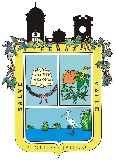 TESORERIA MUNICIPALRELACION DE INGRESOSFECHACONCEPTO DEL INGRESOIMPORTESEPTIEMBRE2018IMPUESTOS           373,538.06SEPTIEMBRE2018CUOTAS Y APORTACIONES DE SEGURIDAD SOCIAL0.00SEPTIEMBRE2018CONTRIBUCIONES DE MEJORAS0.00SEPTIEMBRE2018DERECHOS1,353,799.86SEPTIEMBRE2018PRODUCTOS            82,314.04SEPTIEMBRE2018APROVECHAMIENTOS8,128,457.01SEPTIEMBRE2018INGRESO POR VENTA DE BIENES Y SERVICIOS0.00SEPTIEMBRE2018PARTICIPACIONES Y APORTACIONES        5,376,903.09SEPTIEMBRE2018TRANSFERENCIAS, ASIGNACIONES, SUBSUDIOS Y OTRAS AYUDAS0.00SEPTIEMBRE2018OTROS INGRESOS Y BENEFICIOS0.00SEPTIEMBRE2018INGRESOS DERIVADOS DE FINANCIAMIENTO0.00SEPTIEMBRE2018SEPTIEMBRE2018TOTALES15,315,012.06SEPTIEMBRE2018SEPTIEMBRE2018INGRESOS PROPIOS9,938,108.97